ODGOJNO – OBRAZOVNO PODRUČJE: UPOZNAVANJE ŠKOLE I RADNE OKOLINE1. ZADATAK: POGLEDAJTE I OBOJITE PROSTORIJE, NAPIŠITE NJIHOVE NAZIVE!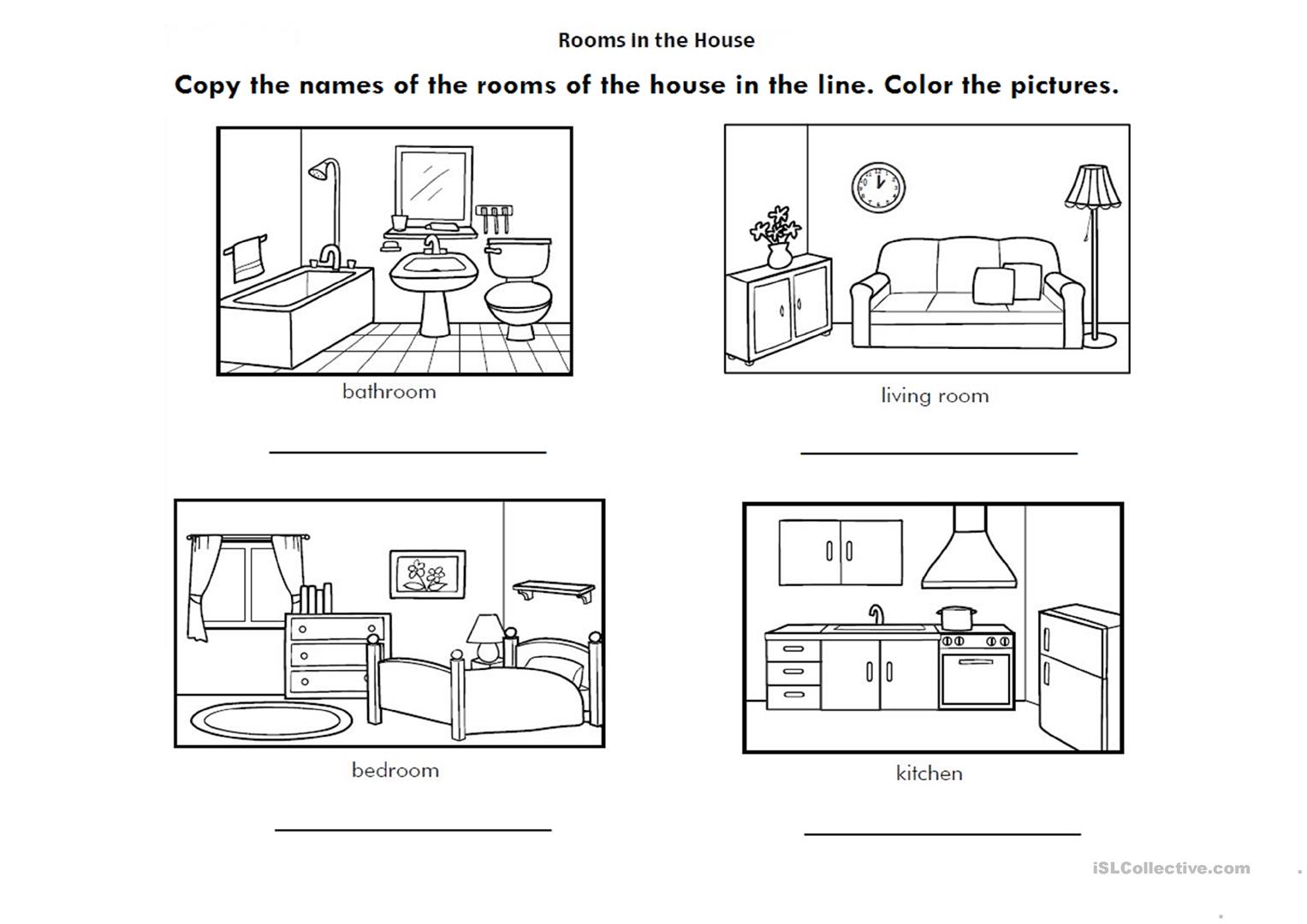 VAŽNI BROJEVI U SLUČAJU OPASNOSTI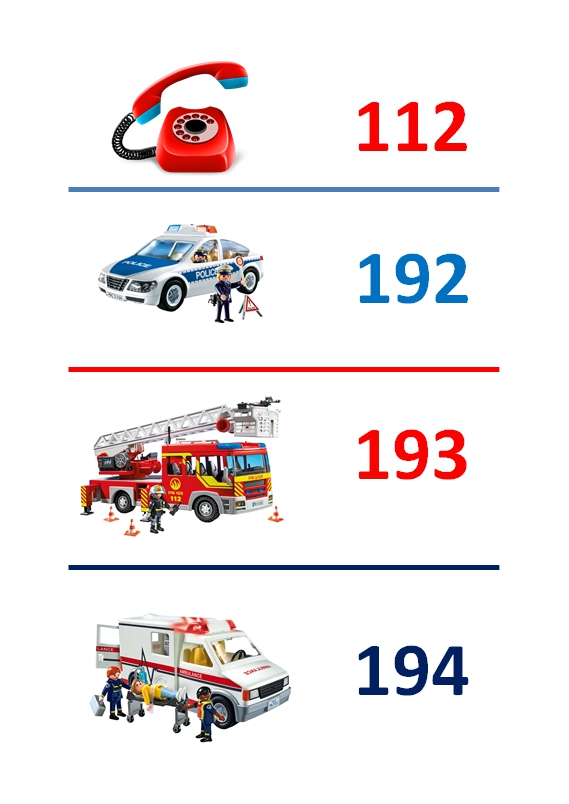 ODGOJNO – OBRAZOVNO PODRUČJE: UPOZNAVANJE ŠKOLE I RADNE OKOLINE2. ZADATAK: UPIŠI VAŽNE BROJEVE KOJ ZOVEMO U SLUČAJU OPASNOSTI!* Slike su uzete s internetskih stranica: https://en.islcollective.com/preview/201211/f/rooms-of-the-house-fun-activities-games_35180_1.jpghttps://i2.wp.com/blogmanja.com/wp-content/uploads/2019/01/brojevihitnihsluzbi.jpg?resize=569%2C804&ssl=1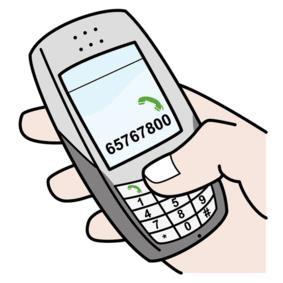 